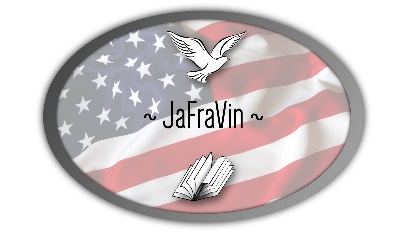 OSOBNÍ LIST STUDENTA ANGLIČTINYKód osobního listu: Jméno studenta:Studium v období:Časový průběh studiaPočet hodin bez náhrady:Bonus: jedna hodina zdarma, pokud student odchodil 24 hodin bez náhradního termínu a bez přerušení. 24 hodin odchozeno v období:Datum bonusové hodiny:  						        Jakub František Vinkláreksoukromý lektor anglického jazyka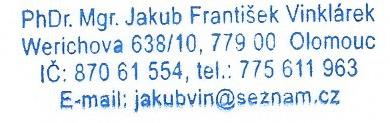 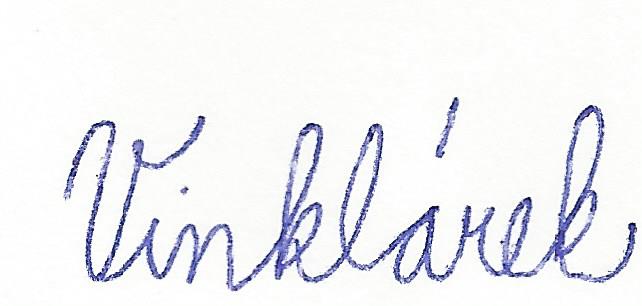 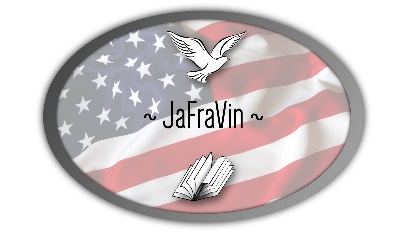 OSOBNÍ LIST STUDENTA ANGLIČTINYKód osobního listu:Jméno studenta:Studium v období:Časový průběh studiaNáhradní termíny (4):Počet hodin bez náhrady:Jakub František Vinkláreksoukromý lektor anglického jazyka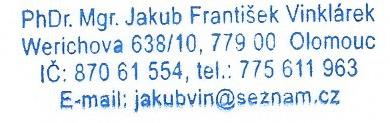 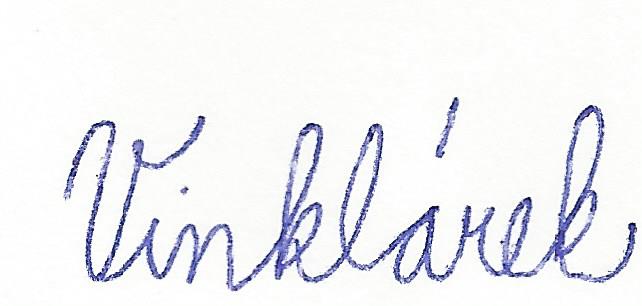 Termíny výukyPřítomnost studentaPoznámky1.2.3.4.5.6.7.8.9.10.11.12.Termíny výukyPřítomnost studentaPoznámky1.2.3.4.5.6.7.8.9.10.11.12.13.14.15.16.17.18.19.20.21.22.23.24.25.26.27.28.29.30.31.32.33.34.35.36.37.38.39.40.41.